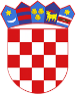 R  E  P  U  B  L  I  K  A    H  R  V  A  T  S  K  APOŽEŠKO-SLAVONSKA ŽUPANIJAGRAD POŽEGA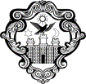 GradonačelnikKLASA: 406-01/24-05/21URBROJ: 2177-1-01/01-24-4Požega, 19. travnja 2024.POZIV NA DOSTAVU PONUDENaručitelj Grad Požega upućuje Poziv na dostavu ponuda objavom na internetskim stranicama Grada Požege temeljem članka 16. Pravilnika o jednostavnoj nabavi robe, usluga i radova te provedbi projektnih natječaja na koje se ne primjenjuje Zakon o javnoj nabavi (Službene novine Grada Požege, broj: 27/22.).Sukladno članku 15. Zakona o javnoj nabavi (Narodne novine, broj: 120/16. i 114/22., u nastavku teksta ZJN 2016) za procijenjenu vrijednost nabave manju od 26.540,00 (66.360,00) eura bez PDV-a (jednostavna nabava) Naručitelj nije obvezan provoditi postupke javne nabave propisane ZJN 2016.1. OPIS PREDMETA NABAVEPredmet nabave: Usluga osiguranja imovine i javne odgovornosti za Grad Požegu i proračunske korisnike,                                 sukladno Tehničkim specifikacijama Troškovniku     Opis predmeta nabave: Nabava usluga osiguranja obuhvaća:     − Vrsta osiguranja 08: Osiguranje od požara i elementarnih šteta;     − Vrsta osiguranja 09: Ostala osiguranja imovine:                                   09.01. Osiguranje strojeva od loma,                                   09.02. Osiguranje od provalne krađe i razbojstva,                                   09.03. Osiguranje stakla od loma;    − Vrsta osiguranja 13: Ostala osiguranja od odgovornosti                                   13.07. Osiguranje opće odgovornosti, Odabrani ponuditelj prihvatit će potpisom Ugovora nepromjenjivost jediničnih cijena  (premijskih stopa) za cijelo vrijeme trajanja Ugovora, osim ako te promjene idu u prilog Naručitelju. CPV broj: 66510000-8; Usluge osiguranja.Procijenjena vrijednost nabave je: 26.000,00 eura (dvadesetšesttisućaeura) bez PDV-aPlanirano je sklapanje ugovora o nabavi usluge.Evidencijski broj jednostavne nabave: JN-21/242. UVJETI NABAVEPonuda treba ispunjavati sljedeće:rok izvršenja: 12 (dvanaest) mjeseci od dana potpisa ugovora/sklapanje police osiguranjarok valjanosti ponude: 60 (šezdeset) danamjesto izvršenja: Grad Požega i proračunski korisniciplaćanje se vrši temeljem zaprimljenog elektroničkog računa ovjerenog od strane ovlaštene osobe Naručitelja u roku od 30 dana od dana zaprimanja računa. eRačun treba nasloviti na točan naziv Naručitelja s obvezom naznake broja Ugovora.eRačun mora sadržavati sve obvezne osnovne elemente elektroničkog računa propisane člankom 5. Zakona o elektroničkom izdavanju računa u javnoj nabavi (Narodne novine, broj: 94/18.).- kriterij za odabir ponude: ekonomski najpoviljnija ponuda (uz obvezu ispunjenja svih navedenih uvjeta i zahtjeva iz Poziva)-	dokazi sposobnosti: Gospodarski subjekt u postupku jednostavne nabave mora dokazati svoju nekažnjavanost i sposobnost, a sve u skladu s ovom dokumentacijom. Iz dostavljenih dokaza mora biti vidljivo da ne postoje razlozi isključenja.KOLIČINA I OPSEG PREDMETA NABAVEKoličina i opseg usluge definirani su Troškovnikom i Tehničkim specifikacijama koji su sastavni dio ovog Poziva.Količina predmeta nabave je točna.Ponuditelj mora ponuditi cjelokupnu količinu iz Troškovnika. Ponude samo za dio tražene količine iz    Troškovnika neće se razmatrati.Ponuditelj je dužan ponuditi i isporučiti predmetnu uslugu na način da ista odgovara svim uvjetima koji  su navedeni u ovom Pozivu.TROŠKOVNIKNaručitelj je izradio troškovnik u Excel formatu, PRILOG 3. Troškovnik, koji čini sastavni dio ovog Poziva.Troškovnik mora biti popunjen na izvornom predlošku bez mijenjanja, ispravljanja i prepisivanja izvornog teksta. Ponuditelj mora ispuniti sve stavke opisane u Troškovniku odnosno treba popuniti priloženi troškovnik upisivanjem jedinične cijene (zaokružene na dvije decimale) za svaku stavku troškovnika, na način kako je to određeno u troškovniku. Jedinična cijena izražena u EUR mora biti zaokružena na dvije decimale.Ako ponuditelj promijeni tekst ili količine navedene u obrascu Troškovnika, smatrat će se da je takav troškovnik nepotpun i nevažeći te će ponuda biti odbijena.Popunjeni Troškovnik, potpisan i ovjeren , dostavlja se uz ponudu.3. RAZLOZI ISKLJUČENJA PONUDITELJANaručitelj je obvezan isključiti gospodarskog subjekta iz postupka nabave ako utvrdi da: 3.1. je gospodarski subjekt koji ima poslovni nastan u Republici Hrvatskoj ili osoba koja je član upravnog, upravljačkog ili nadzornog tijela ili ima ovlasti zastupanja, donošenja odluka ili nadzora toga gospodarskog subjekta i koja je državljanin Republike Hrvatske pravomoćnom presudom osuđena za:sudjelovanje u zločinačkoj organizaciji, na temelju-	članka 328. (zločinačko udruženje) i članka 329. (počinjenje kaznenog djela u sastavu zločinačkog udruženja) Kaznenog zakona -	članka 333. (udruživanje za počinjenje kaznenih djela), iz Kaznenog zakona („Narodne novine“ br. 110/97., 27/98., 50/00., 129/00., 51/01., 111/03., 190/03., 105/04., 84/05., 71/06., 110/07., 152/08., 57/11., 77/11. i 143/12.)korupciju, na temelju-	članka 252. (primanje mita u gospodarskom poslovanju), članka 253. (davanje mita u gospodarskom poslovanju), članka 254. (zlouporaba u postupku javne nabave), članka 291. (zlouporaba položaja i ovlasti), članka 292. (nezakonito pogodovanje), članka 293. (primanje mita), članka 294. (davanje mita), članka 295. (trgovanje utjecajem) i članka 296. (davanje mita za trgovanje utjecajem) Kaznenog zakona-	članka 294.a (primanje mita u gospodarskom poslovanju), članka 294.b (davanje mita u gospodarskom poslovanju), članka 337. (zlouporaba položaja i ovlasti), članka 338. (zlouporaba obavljanja dužnosti državne vlasti), članka 343. (protuzakonito posredovanje), članka 347. (primanje mita) i članka 348. (davanje mita) iz Kaznenog zakona („Narodne novine“ br. 110/97., 27/98., 50/00., 129/00., 51/01., 111/03., 190/03., 105/04., 84/05., 71/06., 110/07., 152/08., 57/11., 77/11. i 143/12.)prijevaru, na temelju-	članka 236. (prijevara), članka 247. (prijevara u gospodarskom poslovanju), članka 256. (utaja poreza ili carine) i članka 258. (subvencijska prijevara) Kaznenog zakona-	članka 224. (prijevara), članka 293. (prijevara u gospodarskom poslovanju) i članka 286. (utaja poreza i drugih davanja) iz Kaznenog zakona („Narodne novine“ br. 110/97., 27/98., 50/00., 129/00., 51/01., 111/03., 190/03., 105/04., 84/05., 71/06., 110/07., 152/08., 57/11., 77/11. i 143/12.)terorizam ili kaznena djela povezana s terorističkim aktivnostima, na temelju-	članka 97. (terorizam), članka 99. (javno poticanje na terorizam), članka 100. (novačenje za terorizam), članka 101. (obuka za terorizam) i članka 102. (terorističko udruženje) Kaznenog zakona-	članka 169. (terorizam), članka 169.a (javno poticanje na terorizam) i članka 169.b (novačenje i obuka za terorizam) iz Kaznenog zakona („Narodne novine“ br. 110/97., 27/98., 50/00., 129/00., 51/01., 111/03., 190/03., 105/04., 84/05., 71/06., 110/07., 152/08., 57/11., 77/11. i 143/12.)pranje novca ili financiranje terorizma, na temelju-	članka 98. (financiranje terorizma) i članka 265. (pranje novca) Kaznenog zakona-	članka 279. (pranje novca) iz Kaznenog zakona („Narodne novine“ br. 110/97., 27/98., 50/00., 129/00., 51/01., 111/03., 190/03., 105/04., 84/05., 71/06., 110/07., 152/08., 57/11., 77/11. i 143/12.)dječji rad ili druge oblike trgovanja ljudima, na temelju-	članka 106. (trgovanje ljudima) Kaznenog zakona-	članka 175. (trgovanje ljudima i ropstvo) iz Kaznenog zakona („Narodne novine“ br. 110/97., 27/98., 50/00., 129/00., 51/01., 111/03., 190/03., 105/04., 84/05., 71/06., 110/07., 152/08., 57/11., 77/11. i 143/12.)3.1.1.	je gospodarski subjekt koji nema poslovni nastan u Republici Hrvatskoj ili osoba koja je član upravnog, upravljačkog ili nadzornog tijela ili ima ovlasti zastupanja, donošenja odluka ili nadzora toga gospodarskog subjekta i koja nije državljanin Republike Hrvatske pravomoćnom presudom osuđena za kaznena djela iz točke 1. podtočaka a) do f) ovog stavka i za odgovarajuća kaznena djela koja, prema nacionalnim propisima države poslovnog nastana gospodarskog subjekta, odnosno države čiji je osoba državljanin, obuhvaćaju razloge za isključenje iz članka 57. stavka 1. točaka a) do f) Direktive 2014/24/EU.3.2.	gospodarski subjekt nije ispunio obveze plaćanja dospjelih poreznih obveza i obveza za mirovinsko i zdravstveno osiguranjea) u Republici Hrvatskoj, ako gospodarski subjekt ima poslovni nastan u Republici Hrvatskoj, ili b) u Republici Hrvatskoj ili u državi poslovnog nastana gospodarskog subjekta, ako gospodarski subjekt nema poslovni nastan u Republici Hrvatskoj.DOKUMENTI kojima ponuditelj dokazuje da ne postoje razlozi za isključenje:Za potrebe utvrđivanja okolnosti iz podtočaka 3.1. i 3.1.1., gospodarski subjekt dužan je u ponudi dostaviti popunjenu Izjavu o nekažnjavanju (Prilog 2.) da protiv gospodarskog subjekta niti osobe koja je po zakonu ovlaštena za zastupanje gospodarskog subjekta nije izrečena pravomoćna osuđujuća presuda. Gospodarski subjekt kod kojeg su ostvarene osnove za isključenje može Naručitelju dostaviti dokaze o mjerama koje je poduzeo kako bi dokazao svoju pouzdanost bez obzira na postojanje relevantne osnove za isključenje. Poduzimanje mjera gospodarski subjekt dokazuje:1.	plaćanjem naknade štete ili poduzimanjem drugih odgovarajućih mjera u cilju plaćanja naknade štete prouzročene kaznenim djelom ili propustom2.	aktivnom suradnjom s nadležnim istražnim tijelima radi potpunog razjašnjenja činjenica i okolnosti u vezi s kaznenim djelom ili propustom3.	odgovarajućim tehničkim, organizacijskim i kadrovskim mjerama radi sprječavanja daljnjih kaznenih djela ili propusta.Mjere koje je poduzeo gospodarski subjekt ocjenjuju se uzimajući u obzir težinu i posebne okolnosti kaznenog djela ili propusta te je obvezan obrazložiti razloge prihvaćanja ili neprihvaćanja mjera. Naručitelj neće isključiti gospodarskog subjekta iz postupka jednostavne nabave ako je ocijenjeno da su poduzete mjere primjerene. Gospodarski subjekt kojem je pravomoćnom presudom određena zabrana sudjelovanja u postupcima javne nabave nema pravo korištenja mogućnosti do isteka roka zabrane u državi u kojoj je presuda na snazi.Razdoblje isključenja gospodarskog subjekta kod kojeg su ostvarene osnove za isključenje iz podtočaka 3.1., 3.1.1. i 3.2. ovog Poziva na dostavu ponude je pet (5) godina od dana pravomoćnosti presude, osim ako pravomoćnom presudom nije određeno drugačije.Za potrebe utvrđivanja okolnosti iz podtočke 3.2. gospodarski subjekt dužan je u ponudi dostaviti potvrdu Porezne uprave ili drugog nadležnog tijela u državi poslovnog nastana gospodarskog subjekta kojom se dokazuje da ne postoje osnove za isključenje.Naručitelj neće isključiti gospodarskog subjekta iz postupka jednostavne nabave ako mu sukladno posebnom propisu plaćanje obveza nije dopušteno ili mu je odobrena odgoda plaćanja.4. SPOSOBNOST ZA OBAVLJANJE PROFESIONALNE DJELATNOSTI4.1. Gospodarski subjekt mora dokazati upis u sudski, obrtni, strukovni ili drugi odgovarajući registar u državi njegova poslovnog nastana. 	Za potrebe utvrđivanja gore navedenog, gospodarski subjekt u ponudi dostavlja: 1. izvadak iz sudskog, obrtnog ili drugog odgovarajućeg registra koji se vodi u državi članici njegova poslovnog nastana. 4.2. Ponuditelj mora imati  a) Važeću dozvolu/rješenje Hrvatske agencije za nadzor financijskih usluga (HANFA) za obavljanje poslova osiguranja, ako gospodarski subjekt ima sjedište u Republici Hrvatskoj ili b) Odobrenje nadležnog nadzornog tijela za obavljanje poslova osiguranja i dokaz da je nadležno nadzorno tijelo obavijestilo HANFA-u o namjeri obavljanja poslova osiguranja tog gospodarskog subjekta u Republici Hrvatskoj, ako gospodarski subjekt ima sjedište u državi koja je članica EU i država potpisnica Ugovora o Europskom gospodarskom prostoru, ili c) Odobrenje HANFA-e za obavljanje poslova osiguranja na području Republike Hrvatske putem poslovnog nastana, ako gospodarski subjekt ima sjedište u Švicarskoj konfederaciji ili u trećoj državi. Naručitelj će prije donošenja odluke od gospodarskog subjekta koji je podnio ekonomski najpovoljniju ponudu zatražiti da u primjerenom roku, ne kraćem od 5 (pet) dana, radi dokazivanja sposobnosti iz ove točke dostavi ažuriran popratni dokument naveden pod točkom 4.1. i 4.2.5. KRITERIJ ZA ODABIR PONUDEKriterij za odabir ponude je ekonomski najpovoljnija ponuda.Kriteriji ekonomski najpovoljnije ponude:1.	cijena,2.	rok isplate naknade štete (osigurnine).Relativni značaj kriterija:-	cijena ponude (C) - 90%-	rok isplate naknade štete (osigurnine) (RI) - 10%Kriterij cijena ponudeBroj bodova koje će ponuda dobiti za ovaj kriterij određuje se primjenom dolje navedene formule.Za ovaj kriterij ponuditelj može dobiti najviše 90 bodova. Ponuda, koja u usporedbi s ostalim ponudama nudi najnižu ukupnu cijenu bez PDV-a, dobiva najviše bodova. Naručitelj će ponude bodovati do 90 bodova, i to tako, da će ponuda s najnižom cijenom dobiti najveći broj bodova, a svaka sljedeća u odnosu na prethodnu razmjerno manji broj bodova, prema jednadžbi:       CminC = ------ x 90       Cponpri čemu je:C = broj bodova za kriterij cijena za ponudu koja se ocjenjujeCmin = ponuda sa najnižom cijenom (bez PDV-a) u postupku nabave Cpon = cijena usporedne ponude (bez PDV-a)90 = maksimalan broj bodovaCijena ponude upisuje se u Troškovnik.Kriterij rok isplate  naknade štete (osigurnine)Kao kriterij primjenjuje se rok isplate naknade štete (osigurnine). Za ovaj kriterij ponuditelj može dobiti najviše 10 bodova.Rok isplate naknade štete iskazuje se u broju dana u kojem se ponuditelj obvezuje isplatiti naknadu štete ili njenog nespornog dijela u slučaju nastanka osiguranog slučaja, a računa se od dana primitka odštetnog zahtjeva.Najviši dopušteni rok za isplatu naknade štete je 30 dana od dana primitka odštetnog zahtjeva, a ponuditelji su u ponudi obvezni dostaviti Izjavu u kojem roku će isplatiti naknadu štete u slučaju nastanka osiguranog slučaja. Obrazac Izjave se nalazi u Prilogu broj 4. ovog Poziva.Ukoliko ponuditelj ne dostavi Izjavu iz Priloga broj 4. ovog Poziva njegova ponuda po ovom kriteriju neće biti bodovana.Bodovi za ponuđeni kraći rok isplate obračunavaju se prema sljedećoj tablici:Rok isplate moguće je iskazivati isključivo cijelim brojem (ne decimalnim) u danima (npr. 3, 4, i sl.).Rok isplate štete predstavlja kriterij efikasnosti ispunjavanja usluge osiguranja u dijelu koji se odnosi na vrijeme potrebno za obradu i isplatu naknade štete.Obrazloženje kriterija Rok isplate naknade štete (osigurnine):Rok za isplatu naknade štete je propisan odredbama članka 943. Zakona o obveznim odnosima (NN 35/05., 41/08.,125/11., 78/15., 29/18., 126/21., 114/22. i 156/22) temeljem koji je osiguratelj dužan isplatiti osigurninu, odnosno nesporni dio osigurnine najkasnije u roku od 30 dana od dana primitka odštetnog zahtjeva. Rok za isplatu naknade štete je bitan element odabira ponude jer Naručitelju omogućuje da u kratkom roku nakon nestanka, oštećenja ili uništenja svoje imovine ostvari financijska sredstva te time sanira štetu odnosno nabavi novu imovinu.Naručitelju će biti pružena kvalitetnija usluga ukoliko se osiguratelj obveže da će obradu odštetnih zahtjeva obavljati u rokovima kraćim od zakonom propisanog roka.IzračunBodovi koje ponuda dobije sukladno navedenom pod Cijena ponude i Rok isplate naknade štete (osigurnine) zbrojit će se, prema formuli:T = C + RIT = ukupan broj bodovaC= broj bodova koji je ponuda dobila za ponuđenu cijenuRI= broj bodova koji je ponuda dobila za rok isplate naknade štete (osigurnine). Ekonomski najpovoljnija ponuda je valjana ponuda koja ima najveći broj bodova.U slučaju više ponuda s istim brojem bodova, biti će odabrana ponuda koja je zaprimljena ranije.Ekonomski najpovoljnija ponuda je valjana ponuda koja ima najveći broj bodova. Bodovi će se računati i zbrajati na dvije decimale. U slučaju da pristignu dvije ili više valjanih ponuda koje budu jednako rangirane prema kriteriju za odabir ponuda, javni naručitelj će sukladno članku 302. stavku 3. ZJN 2016, odabrati ponudu koja je zaprimljena ranije.6. TEHNIČKA I STRUČNA SPOSOBNOST6.1. Popis glavnih usluga istih ili sličnih kao što je predmet nabave pruženih u godini u kojoj je započeo postupak javne nabave i tijekom tri godine koje prethode toj godini U svrhu ispunjavanja tehničke i stručne sposobnosti iz ove točke ponuditelj je morao u godini u kojoj je započeo postupak javne nabave i tijekom 3 (tri) godine koje prethode toj godini uredno izvršiti iste ili slične usluge predmeta nabave čiji je zbrojeni odnosno kumulativni iznos jednak ili veći od 26.000,00 eura. Traženo se može dokazati popisom do najviše tri iste ili slične usluge. Naručitelj će prije donošenja odluke od gospodarskog subjekta koji je podnio ekonomski najpovoljniju ponudu zatražiti da u primjerenom roku, ne kraćem od 5 dana, dostavi dokaz ispunjenja kriterija iz točke 6.1. i prihvatiti će sljedeće kao dovoljan dokaz: Popis pruženih usluga istih ili sličnih kao što je predmet nabave. Popis pruženih usluga istih ili sličnih kao što je predmet nabave mora sadržavati: - Opis (predmet pružene glavne usluge iste ili slične kao što je predmet nabave).- Vrijednost pružene usluge - Razdoblje izvršenja usluge - period na koji je godišnji ugovor ili polica osiguranja sklopljena.- Naziv druge ugovorne strane (naziv, sjedište, kontakt osoba, kontakt podaci Naručitelja - telefon ili e-mail). Naručitelj kao pruženu glavnu uslugu, traži izvršen ugovor ili policu osiguranja ili list pokrića, zato jer je tek po uspješno obavljenom ugovoru ili polici osiguranja moguće ocijeniti ishod usluga te ocijeniti da li su usluge koje su predmet ugovora ili police uredno izvršeni. Obrazloženje: Naručitelj traži navedeni dokaz tehničke i stručne sposobnosti s obzirom na procijenjenu vrijednost nabave, vrstu usluga koja se nabavlja te obim predmeta nabave. Svrha dokaza sposobnosti iz članka 268. stavka 1. točka 3. ZJN 2016 jest ta da ponuditelj dokaže svoju tehničku i stručnu sposobnost, odnosno da dokaže da je predmet nabave već izvršavao i da ga je izvršio uspješno. NAPOMENA ZA TOČKU 5.1.: Sukladno članku 273. stavku 1. ZJN 2016 za dokazivanje tehničke i stručne sposobnosti gospodarski subjekt se može osloniti na sposobnost drugih subjekata, bez obzira na pravnu prirodu njihova međusobna odnosa. U tom je slučaju gospodarski subjekt dužan dokazati javnom naručitelju da će imati na raspolaganju resurse nužne za izvršenje ugovora, primjerice prihvaćanjem obveze drugih subjekata da će te resurse staviti na raspolaganje gospodarskom subjektu.Pod istim uvjetima se zajednica ponuditelja može osloniti na sposobnost članova zajednice ponuditelja ili drugih subjekata, odnosno, ukoliko je određena sposobnost potrebna samo za izvršenje dijela predmeta nabave, tada tu sposobnost dokazuje onaj član zajednice ponuditelja i/ili podugovaratelja koji će izvršavati taj dio predmeta nabave.7. JAMSTVA7.1. JAMSTVO ZA UREDNO ISPUNJENJE UGOVORA 	Sukladno odredbi članka 214. stavka 1. točke 2. ZJN 2016 gospodarski subjekt čija ponuda bude odabrana kao najpovoljnija ponuda u ovom nadmetanju, u roku od deset (10) dana od dana sklapanja ugovora obvezan je dostaviti  jamstvo za uredno ispunjenje ugovora u obliku bankarske garancije na iznos od 10% (deset posto) ugovorene cijene bez PDV-a, za slučaj povrede ugovornih obveza, s rokom važenja sve dok traju ugovorne obveze plus 30 dana respira.	Bankarska garancija za uredno ispunjenje ugovora za slučaj povrede ugovornih obveza mora vrijediti cijelo vrijeme trajanja ugovora, a u iznimnom slučaju produljenja ugovora odabrani ponuditelj je dužan produžiti bankarsku garanciju razmjerno trajanju produljenja.  U slučaju produljenja, jamstvo mora biti dostavljeno u roku 10 dana od dana potpisa istog. Jamstvo mora glasiti na valutu ugovora.Sukladno članku 214. stavku 4. ZJN 2016. gospodarski subjekt može uplatiti novčani polog u traženom iznosu na račun Naručitelja, IBAN: HR8123600001835100008 kod Zagrebačke banke d.d., Model i poziv na broj: 68; model 7706 - OIB uplatitelja, opis plaćanja: Novčani polog - Jamstvo za uredno ispunjenje Ugovora, ev.broj 4/23“ 	Bankarska garancija, kao i novčani polog, dani kao jamstvo za uredno ispunjenje Ugovornih obveza protestirat će se (naplatiti) u slučaju povrede ugovornih obveza.	Bankarska garancija mora biti bezuvjetna, naplativa od banke na prvi poziv, bez prava na prigovor, na iznos od 10% vrijednosti ugovora bez PDV-a s rokom važenja sve dok traju ugovorne obveze plus 30 dana respira. Jamstvo mora glasiti na valutu ugovora. 	U slučaju zajednice gospodarskih subjekata, jamstvo se mora dostaviti na način da je razvidno kako je riječ o zajednici gospodarskih subjekata, sukladno ovoj točki DON.	U slučaju zajednice gospodarskih subjekata, bankarska garancija mora glasiti na sve članove zajednice gospodarskih subjekata. 	Naručitelj je obvezan vratiti odabranom ponuditelju jamstvo za uredno ispunjenje ugovora.  Novčani polog se vraća na račun ponuditelja. U slučaju uplate novčanog pologa u stranoj valuti, Naručitelj će koristiti srednji tečaj HNB-a za izračun iznosa u HRK na dan slanja Dokumentacije o nabavi predmetnog postupka na objavu u EOJN.8. SASTAVNI DIJELOVI PONUDEOblik i način izrade ponudePonuda mora biti izrađena u obliku naznačenom u Pozivu na dostavu ponuda.Ponuda se dostavlja na izvornoj dokumentaciji propisanih obrazaca Naručitelja.Ponuda se piše neizbrisivom tintom.Ponuda mora biti na hrvatskom jeziku.Ponuda treba sadržavati:Ponudbeni list (ispunjen i potpisan od strane ponuditelja – Prilog 1.),Popunjenu i potpisanu Izjavu o nekažnjavanju (Prilog 2.),Troškovnik (Prilog 3.),Dokaz iz podtočke 3.2. Ovog Poziva na dostavu ponude kojim ponuditelj dokazuje da ne postoje obvezni razlozi isključenja,Traženi dokazi sposobnosti iz točke 4. ovoga Poziva,Izjava ponuditelja o podatku kriterija za odabir ekonomski najpovoljnije ponude iz točke 5. poziva na dostavu ponuda – rok isplate naknade štete (osigurnine)(Prilog 4.),Traženi dokazi sposobnosti iz točke 6. ovoga Poziva.Svi dokumenti koji ponuditelji dostavljaju mogu biti u neovjerenoj preslici. Neovjerenom preslikom smatra se i neovjereni ispis elektroničke isprave. Naručitelj može, nakon rangiranja ponuda prema kriteriju za odabir ponude, a prije donošenja Odluke o odabiru, od najpovoljnijeg ponuditelja s kojim namjerava sklopiti ugovor o jednostavnoj nabavi, zatražiti dostavu izvornika ili ovjerenih preslika svih onih dokumenata koji su bili traženi, a koje izdaju nadležna tijela. Ako je ponuditelj već u ponudi dostavio određene dokumente u izvorniku ili ovjerenoj preslici, nije ih dužan ponovno dostavljati.Izvornici ili ovjerene preslike dokumenata ne moraju odgovarati prethodno dostavljenim neovjerenim preslikama dokumenata, primjerice u pogledu datuma izdavanja, odnosno starosti, ali njima gospodarski subjekt mora dokazati da i dalje ispunjava uvjete koje je Naručitelj odredio u postupku jednostavne nabave.Ako najpovoljniji gospodarski subjekt u ostavljenom roku ne dostavi sve tražene izvornike ili ovjerene preslike dokumenata i/ili ne dokaže da i dalje ispunjava uvjete koje je odredio Naručitelj, Naručitelj će isključiti takvog ponuditelja, odnosno odbiti njegovu ponudu. U tom slučaju Naručitelj će ponovo izvršiti rangiranje ponuda prema kriteriju za odabir ne uzimajući u obzir ponudu ponuditelja kojeg je isključio, odnosno ponuditelja čiju je ponudu odbio te pozvati novog najpovoljnijeg ponuditelja da dostavi traženo.Traženi dokument  iz podtočke 3.2.  i točke 4. NE SMIJE biti stariji od dana slanja Poziva za dostavu ponuda. 9. NAČIN DOSTAVE PONUDEPonuda se dostavlja na Ponudbenom listu iz ovog Poziva, a koju je potrebno dostaviti ispunjenu i potpisanu od strane ovlaštene osobe ponuditelja. Naručitelj neće prihvatiti ponudu koja ne ispunjava uvjete i zahtjeve vezane uz predmet nabave iz ovog Poziva.Ponuda se može dostaviti:-	u zatvorenoj omotnici na adresu Naručitelja navedenu u Pozivu na dostavu ponude s nazivom i adresom Naručitelja, nazivom i adresom ponuditelja, nazivom predmeta nabave na koju se ponuda odnosi te naznakom „NE OTVARAJ", -	putem elektroničke pošte, -	putem ovlaštenog pružatelja poštanskih usluga ili -	druge odgovarajuće službe.Ponuditelj može do isteka roka za dostavu ponuda dostaviti izmjenu i/ili dopunu ponude, koje se dostavljaju na isti način kao i osnovna ponuda s obveznom naznakom da se radi o izmjeni i/ili dopuni ponude.Ponuditelj može do isteka roka za dostavu ponude pisanom izjavom odustati od svoje dostavljene ponude. Pisana izjava se dostavlja na isti način kao i ponuda s obveznom naznakom da se radi o odustajanju od ponude te se ista neotvorena vraća ponuditelju.Ponuda pristigla nakon isteka roka za dostavu ponuda ne otvara se i obilježava se kao zakašnjelo pristigla ponuda. Zakašnjela ponuda se neotvorena vraća pošiljatelju bez odgode.Rok za dostavu ponuda je 26. travnja 2024. godine do 12:00 sati bez obzira na način dostave.Adresa na koju se dostavljaju ponude je:GRAD POŽEGA, Trg Svetog Trojstva 1, 34000 Požega ili miroslav.papak@pozega.hr.Naslov ponude:“ USLUGA OSIGURANJA IMOVINE I JAVNE ODGOVORNOSTI ZA GRAD POŽEGU I PRORAČUNSKE KORISNIKE ”"NE OTVARAJ"JN-21/24Pravovremeno dostavljene ponude otvorit će imenovano Povjerenstvo prema redoslijedu zaprimanja o čemu se vodi zapisnik o otvaranju ponuda.10. OSTALOObavijesti u vezi predmeta nabave:tel.: 034 / 311-310, fax: 034 / 311-344adresa elektroničke pošte: ivana.calis@pozega.hr ili miroslav.papak@pozega.hr Obavijesti o rezultatima: Ponuditeljima će na dokaziv način biti dostavljena Odluka o odabiru/poništenju objavom na internetskim stranicama Grada Požege.GRAD POŽEGAPrilog 1.PONUDBENI LISTPredmet nabave: USLUGA OSIGURANJA IMOVINE I JAVNE ODGOVORNOSTI ZA GRAD POŽEGU I                                  PRORAČUNSKE KORISNIKE BROJ:	JN-21/24Naručitelj: GRAD POŽEGAOdgovorna osoba Naručitelja:  Gradonačelnik dr.sc. Željko GlavićNaziv ponuditelja: _______________________________________________________________________Adresa (poslovno sjedište): ________________________________________________________________OIB: __________________________________________________________________________________Broj računa (IBAN):  ______________________________________________________________________BIC (SWIFT) i/ili naziv poslovne banke ________________________________________________________Ponuditelj je u sustavu PDV-a (zaokružiti):	DA		NEAdresa za dostavu pošte: _________________________________________________________________E-pošta: _______________________________________________________________________________Kontakt osoba: _________________________________________________________________________Tel/mob: ______________________________________________________________________________Faks: _________________________________________________________________________________PONUDABroj ponude:__________________________Datum ponude:________________________Cijena ponude bez PDV-a:______________________________________Iznos PDV-a: ________________________________________________Cijena ponude s PDV-om: ____________________________________________________________________________(ime i prezime ovlaštene osobe ponuditelja, potpis i pečat_______________________________________ , 2024.(mjesto i datum)NAPOMENA :potrebno je navesti ukoliko ponuditelj podliježe prijenosu porezne obveze sukladno članku 75. stavku 1. i članku 79. stavku 7. Zakona o porezu na dodanu vrijednost (Narodne novine, broj: 73/13., 99/13., 148/13., 153/13., 143/14., 115/16., 106/18. i 121/19.).Dodatak I Ponudbenom listu u slučaju zajedničke ponudePonuditelj iz zajednice ponuditelja:(tiskano upisati ime i prezime ovlaštene osobe ponuditelja)(pečat i potpis)Ponudbenom listu se prilaže broj priloga ovisno o broju članova zajednice ponuditelja.Ako se radi o zajednici ponuditelja tada ponudbeni list sadrži podatke za svakog člana zajednice ponuditelja uz obveznu naznaku člana zajednice ponuditelja koji je ovlašten za komunikaciju s naručiteljem.Dodatak II Ponudbenom listu u slučaju ustupanja dijela ugovora podugovarateljuPodugovaratelj:(tiskano upisati ime i prezime ovlaštene osobe ponuditelja)(pečat i potpis)Ponudbenom listu se prilaže broj priloga ovisno o broju podugovaratelja.Prilog 2.Temeljem članka 251. stavka 1. točke 1. i članka 265. stavka 2. Zakona o javnoj nabavi (Narodne novine, br. 120/2016 i 114/22), kao ovlaštena osoba za zastupanje gospodarskog subjekta dajem sljedeću:I Z J A V U  O  N E K A Ž NJ A V A NJ Ukojom ja _________________________________ iz _______________________________________(ime i prezime)				          (adresa stanovanja)broj identifikacijskog dokumenta _________________________________ izdanog od ____________________________________________________________,kao osoba iz članka 251. stavka 1. točke 1. Zakona o javnoj nabavi za sebe i za gospodarski subjekt:__________________________________________________________________________________(naziv i sjedište gospodarskog subjekta, OIB)Izjavljujem da ja osobno niti gore navedeni gospodarski subjekt niti osobe koje su članovi upravnog, upravljačkog ili nadzornog tijela ili imaju ovlast zastupanja, donošenja odluka ili nadzora gore navedenog gospodarskog subjekta, nismo pravomoćnom presudom osuđeni za bilo koje od niže navedenih kaznenih djela u Republici Hrvatskoj ili za odgovarajuća kaznena djela prema nacionalnim propisima države poslovnog nastana gospodarskog subjekta odnosno države čiji su državljani osobe koje su članovi upravnog, upravljačkog ili nadzornog tijela ili imaju ovlast zastupanja, donošenja odluka ili nadzora, koja obuhvaćaju razloge za isključenje iz članka 57. stavka 1. točaka a.) do f.) Direktive 2014/24/EU.Kaznena djela za koja potvrđujemo da ne postoji pravomoćna presuda:sudjelovanje u zločinačkoj organizaciji, na temeljučlanka 328. (zločinačko udruženje) i članka 329. (počinjenje kaznenog djela u sastavu zločinačkog udruženja) Kaznenog zakona članka 333. (udruživanje za počinjenje kaznenih djela), iz Kaznenog zakona („Narodne novine“ br. 110/97., 27/98., 50/00., 129/00., 51/01., 111/03., 190/03., 105/04., 84/05., 71/06., 110/07., 152/08., 57/11., 77/11. i 143/12.)korupciju, na temeljučlanka 252. (primanje mita u gospodarskom poslovanju), članka 253. (davanje mita u gospodarskom poslovanju), članka 254. (zlouporaba u postupku javne nabave), članka 291. (zlouporaba položaja i ovlasti), članka 292. (nezakonito pogodovanje), članka 293. (primanje mita), članka 294. (davanje mita), članka 295. (trgovanje utjecajem) i članka 296. (davanje mita za trgovanje utjecajem) Kaznenog zakonačlanka 294.a (primanje mita u gospodarskom poslovanju), članka 294.b (davanje mita u gospodarskom poslovanju), članka 337. (zlouporaba položaja i ovlasti), članka 338. (zlouporaba obavljanja dužnosti državne vlasti), članka 343. (protuzakonito posredovanje), članka 347. (primanje mita) i članka 348. (davanje mita) iz Kaznenog zakona („Narodne novine“ br. 110/97., 27/98., 50/00., 129/00., 51/01., 111/03., 190/03., 105/04., 84/05., 71/06., 110/07., 152/08., 57/11., 77/11. i 143/12.)prijevaru, na temeljučlanka 236. (prijevara), članka 247. (prijevara u gospodarskom poslovanju), članka 256. (utaja poreza ili carine) i članka 258. (subvencijska prijevara) Kaznenog zakonačlanka 224. (prijevara), članka 293. (prijevara u gospodarskom poslovanju) i članka 286. (utaja poreza i drugih davanja) iz Kaznenog zakona („Narodne novine“ br. 110/97., 27/98., 50/00., 129/00., 51/01., 111/03., 190/03., 105/04., 84/05., 71/06., 110/07., 152/08., 57/11., 77/11. i 143/12.)terorizam ili kaznena djela povezana s terorističkim aktivnostima, na temeljučlanka 97. (terorizam), članka 99. (javno poticanje na terorizam), članka 100. (novačenje za terorizam), članka 101. (obuka za terorizam) i članka 102. (terorističko udruženje) Kaznenog zakonačlanka 169. (terorizam), članka 169.a (javno poticanje na terorizam) i članka 169.b (novačenje i obuka za terorizam) iz Kaznenog zakona („Narodne novine“ br. 110/97., 27/98., 50/00., 129/00., 51/01., 111/03., 190/03., 105/04., 84/05., 71/06., 110/07., 152/08., 57/11., 77/11. i 143/12.)pranje novca ili financiranje terorizma, na temeljučlanka 98. (financiranje terorizma) i članka 265. (pranje novca) Kaznenog zakonačlanka 279. (pranje novca) iz Kaznenog zakona („Narodne novine“ br. 110/97., 27/98., 50/00., 129/00., 51/01., 111/03., 190/03., 105/04., 84/05., 71/06., 110/07., 152/08., 57/11., 77/11. i 143/12.)dječji rad ili druge oblike trgovanja ljudima, na temeljučlanka 106. (trgovanje ljudima) Kaznenog zakonačlanka 175. (trgovanje ljudima i ropstvo) iz Kaznenog zakona („Narodne novine“ br. 110/97., 27/98., 50/00., 129/00., 51/01., 111/03., 190/03., 105/04., 84/05., 71/06., 110/07., 152/08., 57/11., 77/11. i 143/12.)U _______________, ___________ godine.______________________________________________(ime, prezime osobe/a koja ima ovlasti zastupanja premasudskom ili odgovarajućem registru/statutu društva)___________________________________________(potpis osobe koja ima ovlasti zastupanja premasudskom ili odgovarajućem registru/statutu društvaUPUTA: Ovu Izjavu može dati osoba po zakonu ovlaštena za zastupanje gospodarskog subjekta za gospodarski subjekt i za sve osobe koje su članovi upravnog, upravljačkog ili nadzornog tijela ili imaju ovlasti zastupanja, donošenja odluka ili nadzora gospodarskog subjekta (sukladno čl. 20. st. 10. Pravilnika o dokumentaciji o nabavi te ponudi u postupcima javne nabave (NN 65/17. i 75/20.).Prilog 3.TROŠKOVNIKTroškovnik kao zaseban dokument nalazi se u prilogu ovog  Poziva na dostavu ponuda i čini njegov sastavni dio. Troškovnik mora biti popunjen na izvornom predlošku bez mijenjanja, ispravljanja i prepisivanja izvornog teksta. Jedinične cijene svake stavke Troškovnika i ukupna cijena moraju biti zaokružene na dvije decimale.Jedinične i ukupne cijene se unose u eurima bez PDV-a, zaokružene na dvije decimale. Sve stavke Troškovnika moraju biti ispunjene. Prilikom popunjavanja Troškovnika gospodarski subjekti cijenu stavke izračunavaju kao umnožak količine stavke i jedinične cijene stavke.U Troškovniku se ne smiju mijenjati količine, jedinice mjere niti opisi pojedinih stavki Troškovnika.Cijena se izražava za ponuđenu grupu.Prilog 4. IZJAVA PONUDITELJA O PODATKU KRITERIJA ZA ODABIR EKONOMSKI NAJPOVOLJNIJE PONUDE IZ TOČKE 5. POZIVA NA DOSTAVU PONUDA – ROK ISPLATE NAKNADE ŠTETE (OSIGURNINE)Predmet nabave: Usluga osiguranja imovine i javne odgovornostiNaziv ponuditelja: …..…………………………………………………………………….Sjedište: ….………………………………………………………………………OIB: …….……………………………………………………………………Izjavljujemo da nudimo sljedeći rok isplate naknade štete (osigurnine):_______________________________________ dana (brojkom)_______________________________________ dana (slovima)od dana primitka odštetnog zahtjeva od strane Naručitelja.Potpis ovlaštene osobe gospodarskog subjekta:________________________U ____________________ dana _____________ 2024.KriterijKratica kriterijaNajviši broj bodovaCijena ponudeC90Rok isplate naknade štete (osigurnine)RI10Maksimalan broj bodova (T = C + RI)Maksimalan broj bodova (T = C + RI)100Rok isplate naknade štete (osigurnine)Broj bodovaIsplata u roku do 15 dana uračunavajući i 15. dan od dana zaprimanja odštetnog zahtjeva10Isplata u roku od 16. dana do 25. dana uračunavajući i25. dan od dana zaprimanja odštetnog zahtjeva5Isplata u roku od 26. dana do 29. dana od dana zaprimanja odštetnog zahtjeva3Isplata u roku od 30 dana0Podaci o ponuditelju iz zajednice ponuditelja:Podaci o ponuditelju iz zajednice ponuditelja:Naziv ponuditeljaSjedište ponuditeljaAdresa ponuditeljaOIB:Broj računa(IBAN) i naziv banke kod koje je isti otvorenPonuditelj je obveznik plaćanja PDV-a (da/ne) DANEAdresa za dostavu pošteAdresa e-pošteOvlaštena osoba za potpisivanje ugovora od strane ponuditeljaOsoba za kontakt sa naručiteljemBroj telefonaBroj telefaksaPredmet nabave – dio ugovora koji izvršava član zajednice ponuditeljaPredmet nabave - postotni dio ugovora koji izvršava član zajednice ponuditeljaKoličinaVrijednostMjesto i datumPodaci o podugovaratelju:Naziv podugovarateljaSjedište podugovarateljaAdresa podugovarateljaOIBBroj računa (IBAN) i naziv banke kod koje je isti otvorenPonuditelj je obveznik plaćanja PDV-a (da/ne)DANEAdresa za dostavu pošteAdresa e-pošteOvlaštena osoba za zastupanje podugovarateljaOsoba za kontakt sa naručiteljemBroj telefonaBroj telefaksaPredmet nabave – dio ugovora koji izvršava podugovarateljPredmet nabave - postotni dio ugovora koji izvršava podugovarateljKoličinaVrijednostMjesto/a